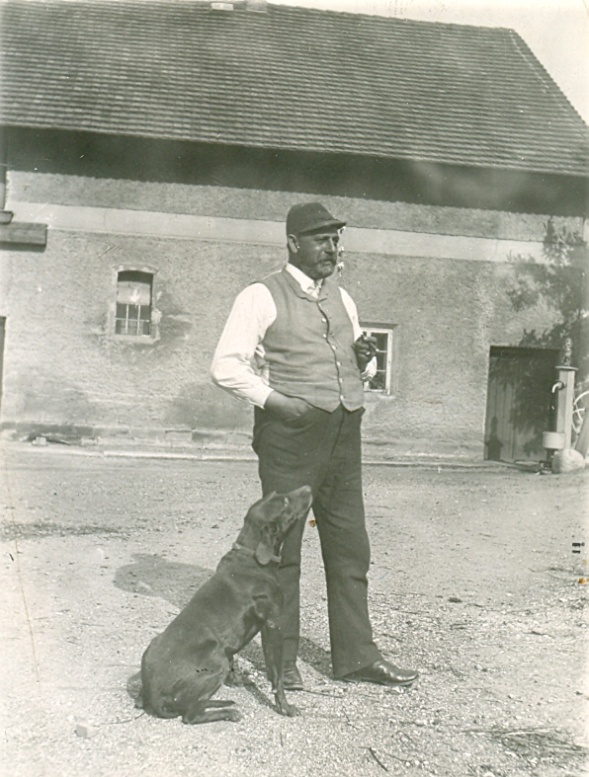 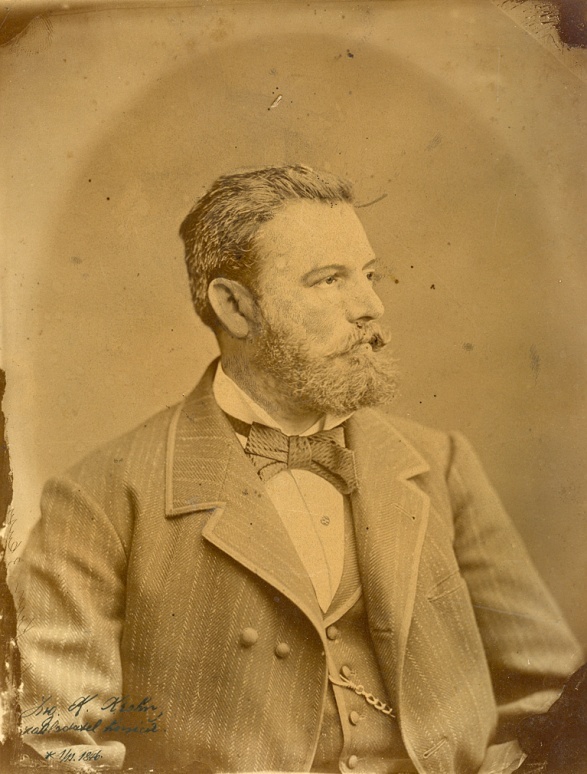 Karel Kröhn*25. 10. 1846 Bratkovice, †14. 2. 1913 VelvaryZakladatel prvního českého dobrovolného hasičského sboru,který vznikl ve Velvarech v roce 1864. Karel Krohn byl takév letech 1891-1901 starostou města Velvary, podporovatelemvzniku muzea a mnoha dalších aktivit.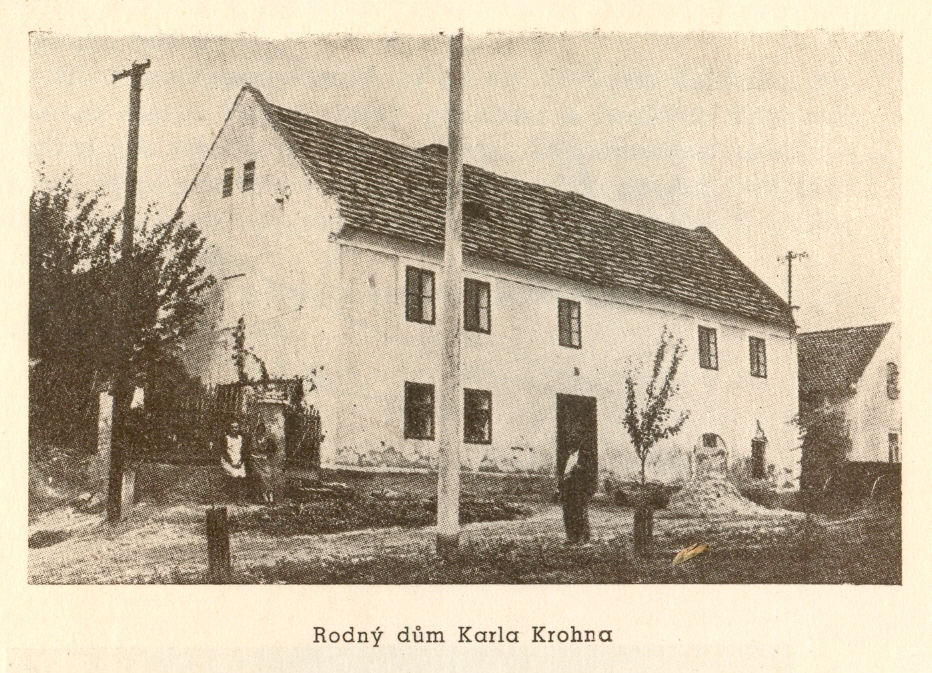 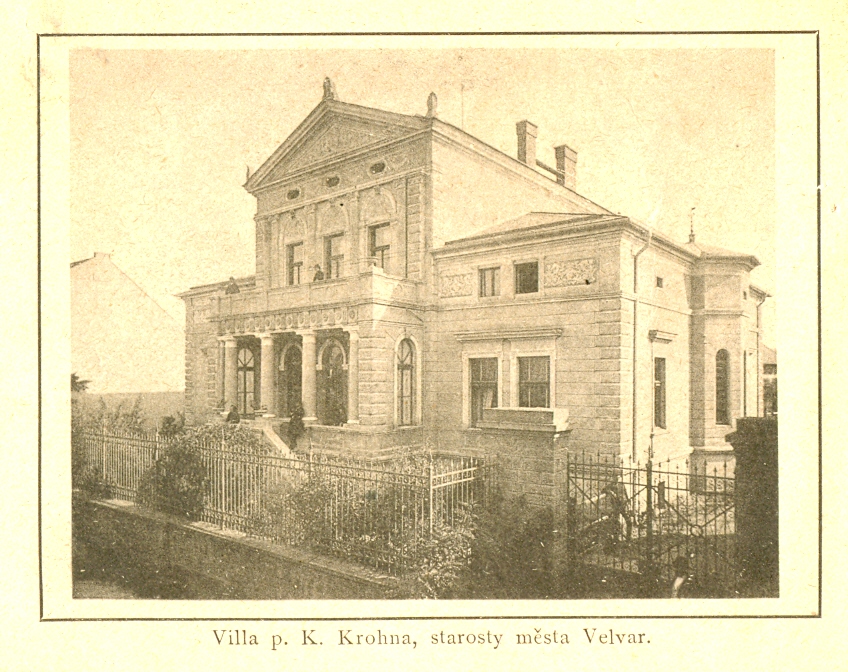 